Nineteenth Sunday after Pentecost                                                            October 3, 2021 PRELUDE                   Adorn yourself, O dear soul, op. 122, no. 2            Brahms (1833-1897)WELCOME & ANNOUNCEMENTS INTROIT                                 Let Us Break Bread Together			                    Spiritual             CALL TO WORSHIPLeader: Come to the feast of the people of God!People: The hungry will find the bread of life.Leader: Thirsty will drink from the fountain of grace.People: The lost shall find safety.Leader: The lonely shall find friends.People: The broken shall find healing.Leader: The dying shall find eternal life.All: Let us worship God!MORNING PRAYER*OPENING HYMN #498		Loaves Were Broken, Words Were Spoken         Beach SpringPRAYER OF CONFESSIONGod of Bread and Wine, we confess we do not eat well. Too often, our meals are on the move, or we distracted by the media. We consume too much, and what we consume does not nourish. Forgive us, Lord, this and all our sin. Bring us now to your table, where way we take the bread of life and the cup of salvation and be truly satisfied. SILENT PRAYER ASSURANCE OF PARDON Leader : Persistently, patiently, lovingly, God pours out grace and joy into our lives, healing our brokenness, forgiving our sin.Many: Loved, we are sent to love; forgiven, we are freed to forgive; graced, we can offer our gifts to everyone we meet. Thanks be to God. Amen.*GLORIA PATRI #581						    			       	    Greatorex   (1816-1853)      FIRST SCRIPTURE LESSON                                                                     Psalm 90: 12-17                  SPECIAL MUSIC                     Shall We Gather At the River	                  arr. Voltz (b. 1957)				                           Cathy Cunningham, harp SECOND SCRIPTURE LESSON                                                                 Mark 10: 17-31 SERMON		                       Nothing to lose.                                          Rev. Patrick S. Pettit*AFFIRMATION OF FAITH          The Apostles’ Creed                                 Hymnal p. 35  THE LORD’S SUPPERInvitationGreat ThanksgivingCommunion of the People*CLOSING HYMN #377		I Want to Walk as a Child of the Light 		       Houston*CHARGE & BENEDICTION    POSTLUDE                                     Draw Us in the Spirit’s Tether	          Friedell (1905-1958)                * Please stand if able.Audio aids are available for your convenience.Please be aware that they do not function until after the service begins.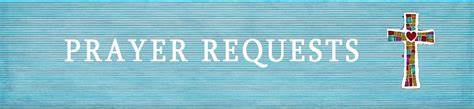 Prayers for Health and Other Concerns:The Legacy: Eloise Morris, Mary June CookShenandoah Nursing Home: Rubye SchwabSummit Square: Lillian Hryshkanych Home: Dick Huff, Nancy Garber, Mary Ultee, Edie Lawrence, Mary Ann Maupin Friends and Family: Andy & Jean Robeson, (Cunninghams), Steve Stevens, Marianne Beck, Bill Bromley, Grace Measles (Jen Jones), Danny Smith (Nancy Hypes), Jennifer & Charlotte Sergeant (Kathy Brown), Bill Metzel (Joyce Tipton), Tony Poplin, Jerry Hughes, Paul Watts (Colleen Cash), Shae Blackwell and Family (Preschool), Col. Stuart Roberts (Mark Henderson), Alissa Voils (Pam Leech), Phil Hashagen (Jean & Don), Erwin Berry (Joan), Claude Williamson, Marianna Callaway and Bay Kelley (Ruth Kelley)Military: Jeremiah Henderson, Carson CraigMissionaries: Elmarie & Scott Parker, PC (USA) Regional Liaisons to Iraq, Syria & Lebanon   Link for todays service :  https://youtu.be/rdXqbOxKAqc   FIRST PRESBYTERIAN CHURCHWAYNESBORO, VIRGINIA A community-minded congregation living out the love of Christ as we serve one another with humility, gentleness, and patience through God’s grace.October 3, 2021  11:00 AM 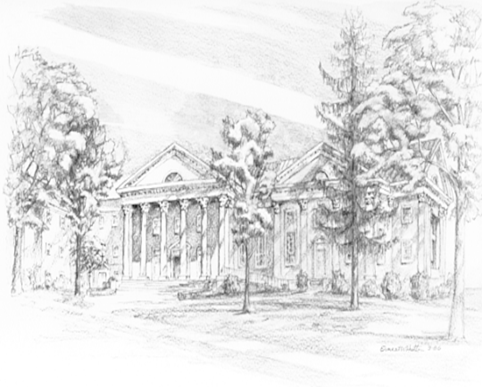 P.O. Box 877249 South Wayne AvenueWaynesboro, Virginia(540) 949-8366Church Website:  www.firstpresway.orgPreschool Website:  www.firstprespre.orgEmail:  church@firstpresway.com